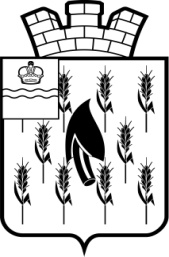 ПОСТАНОВЛЕНИЕГЛАВЫ ГОРОДСКОГО ПОСЕЛЕНИЯ«ПОСЕЛОК ВОРОТЫНСК»Калужской области        от  05.04.2023 года                                                                                         № 06О  проведении и назначении  публичных слушаний по проекту:  «Проект планировки территории земельных участков с кадастровыми номерами 40:01:030404:488 и 40:01:030404:487, расположенных по адресу: п. Воротынск, Бабынинского района, Калужской области»            С целью обсуждения и выявления мнения жителей городского поселения «Поселок Воротынск» по проекту  «Проект планировки территории земельных участков с кадастровыми номерами 40:01:030404:488 и 40:01:030404:487, расположенных по адресу: п. Воротынск, Бабынинского района, Калужской области», руководствуясь ст. 24, ст. 28, ст. 45, ст. 46 Градостроительного кодекса Российской Федерации от 29.12.2004 года № 190-ФЗ, ст.28 Федерального закона от 06.10.2003 года № 131-ФЗ «Об общих принципах организации местного самоуправления в Российской Федерации», Уставом  городского поселения «Поселок Воротынск», Решением Собрания представителей городского поселения «Поселок Воротынск» от 06.02.2018 г. № 08 «Об утверждении положения «О порядке организации и проведения публичных слушаний, общественных обсуждений в городском поселении «Поселок Воротынск» ПОСТАНОВЛЯЮ:1. Провести публичные слушания по проекту: «Проект планировки территории земельных участков с кадастровыми номерами 40:01:030404:488 и 40:01:030404:487, расположенных по адресу: п. Воротынск, Бабынинского района, Калужской области». 2. Назначить публичные слушания для жителей городского поселения «Поселок  Воротынск» на 05 мая 2023г. по проекту: «Проект планировки территории земельных участков с кадастровыми номерами 40:01:030404:488 и 40:01:030404:487, расположенных по адресу: п. Воротынск, Бабынинского района, Калужской области».2.1 Организатор проведения публичных слушаний – Глава городского поселения «Поселок Воротынск».2.2 Председательствующий на публичных слушаниях – Глава городского поселения «Поселок Воротынск».2.3 Время  начала публичных слушаний -  15 час. 00 мин.2.4 Время окончания публичных слушаний – 16 час. 00 мин.  2.5 Место проведения публичных слушаний - Калужская область, Бабынинский район, п. Воротынск, ул. Железнодорожная, д. 8 (актовый зал, 2-ой этаж).2.6 Администрации городского поселения «Поселок Воротынск» в целях доведения до населения и заинтересованных лиц информации по проекту:  «Проект планировки территории земельных участков с кадастровыми номерами 40:01:030404:488 и 40:01:030404:487, расположенных по адресу: п. Воротынск, Бабынинского района, Калужской области» организовать экспозицию демонстрационных материалов  в здании администрации городского поселения «Поселок Воротынск» по адресу: Калужская область, Бабынинский район, пос. Воротынск, ул. Железнодорожная, д. 8, кабинет отдела городского хозяйства и архитектуры и на официальном сайте городского поселения «Поселок Воротынск» в сети «Интернет».2.7 Сбор предложений по проекту: «Проект планировки территории земельных участков с кадастровыми номерами 40:01:030404:488 и 40:01:030404:487, расположенных по адресу: п. Воротынск, Бабынинского района, Калужской области» принимаются ежедневно с 9-00 до 16-00, перерыв на обед с 13-00 до 14-00, кроме выходных: суббота-воскресенье и праздничных дней, с 10.04.2023г. по 04.05.2023г. включительно, в письменном виде по адресу: Калужская область, Бабынинский район, п. Воротынск, ул. Железнодорожная,   д. 8, тел.: 58-20-07, а так же на сайте городского поселения «Поселок Воротынск» в сети «Интернет», и по электронной почте adm_vorotynsk@mail.ru.  3. Организация проведения публичных слушаний осуществляется администрацией городского поселения «Поселок Воротынск».4. Настоящее постановление вступает в силу со дня его официального опубликования (обнародования). Глава городского поселения«Поселок Воротынск»                                                                 О.И. Литвинова